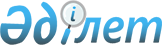 О внесении изменений в Указ Президента Республики Казахстан от 7 сентября 2011 года № 149 "О Положении об Ассамблее народа Казахстана"Указ Президента Республики Казахстан от 21 декабря 2012 года № 450Подлежит опубликованию в   

Собрании актов Президента и  

Правительства Республики Казахстан

      В соответствии с подпунктом 3) пункта 2 статьи 33 Конституционного закона Республики Казахстан от 26 декабря 1995 года «О Президенте Республики Казахстан» ПОСТАНОВЛЯЮ:



      1. Внести в Указ Президента Республики Казахстан от 7 сентября 2011 года № 149 «О Положении об Ассамблее народа Казахстана» (САПП Республики Казахстан, 2011 г., № 53, ст. 744) следующие изменения:



      в Положении об Ассамблее народа Казахстана, утвержденном названным Указом:



      пункты 25 и 26 изложить в следующей редакции:

      «25. В целях консолидации общества, обеспечения единства и формирования национально-государственной гражданской идентичности, дальнейшего совершенствования казахстанской модели толерантности и общественного согласия, а также для повышения эффективности деятельности Ассамблея народа Казахстана участвует в разработке и реализации государственной национальной политики Республики Казахстан в сфере межэтнических и межконфессиональных отношений.

      Секретариат разрабатывает или участвует в разработке проектов программных документов в сфере межэтнических и межконфессиональных отношений с привлечением Научно-экспертного совета, вносит их для обсуждения на Совет, организует их рассмотрение Сессией, направляет на утверждение Президентом Республики Казахстан.

      26. В целях реализации Закона Республики Казахстана «Об Ассамблее народа Казахстана», а также на основе выработанных концептуальных подходов на среднесрочную перспективу Ассамблея разрабатывает Концепцию «Стратегия развития Ассамблеи народа Казахстана» (далее - Концепция).

      Разработанная Концепция вносится на рассмотрение Председателя Ассамблеи и в случае ее одобрения утверждается Президентом Республики Казахстан.

      Концепция реализуется через стратегические и программные документы, стратегические планы государственных органов и законы.»;



      пункты 27-29 исключить.



      2. Настоящий Указ вводится в действие со дня подписания.      Президент

      Республики Казахстан                       Н.Назарбаев
					© 2012. РГП на ПХВ «Институт законодательства и правовой информации Республики Казахстан» Министерства юстиции Республики Казахстан
				